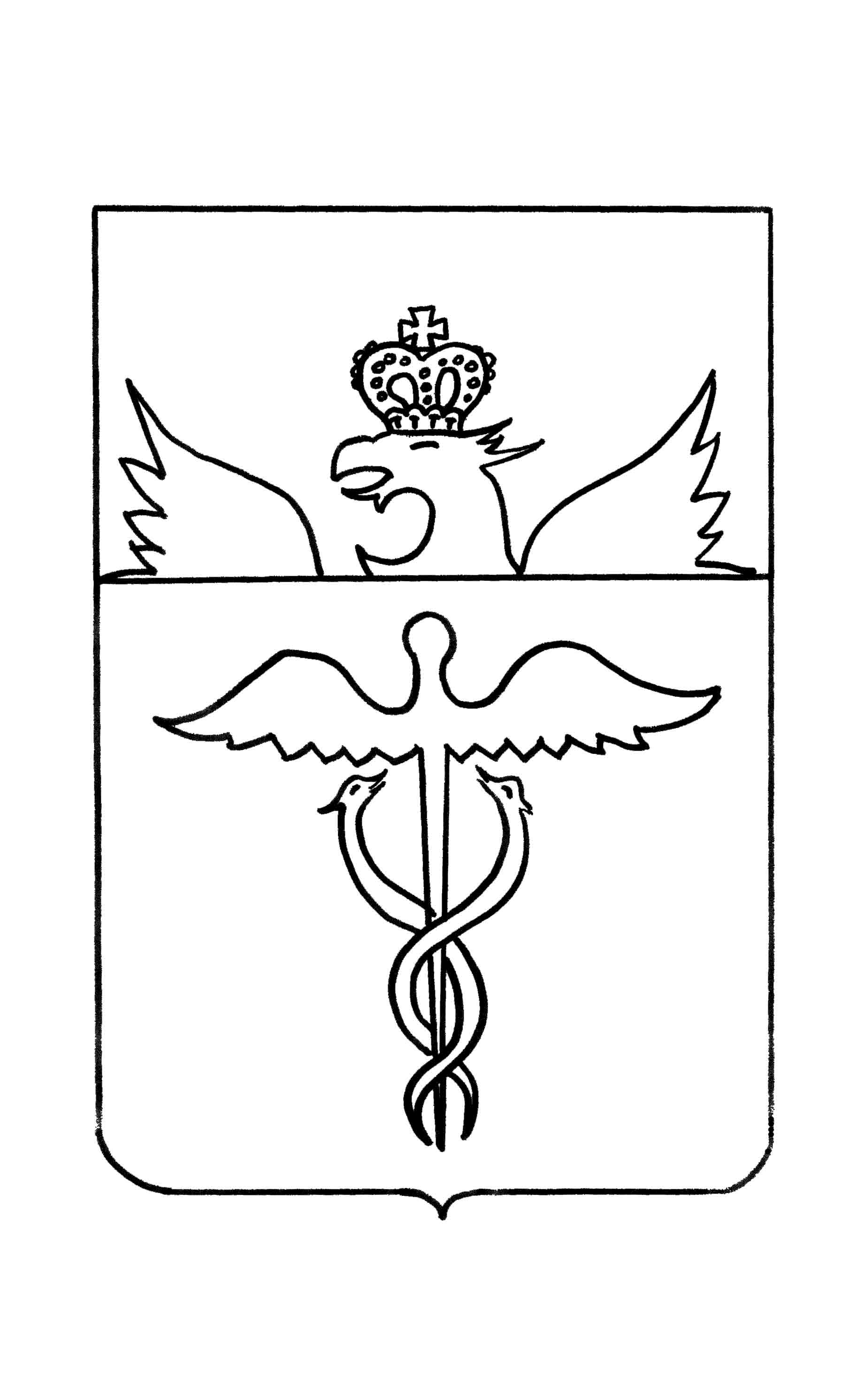 Администрация Чулокского  сельского поселенияБутурлиновского муниципального района Воронежской областиРАСПОРЯЖЕНИЕот 29.12.2016 года  №30с.ЧулокОб утверждении плана антинаркотическихмероприятий на 2017 год на территорииЧулокского  сельского поселения            В целях противодействия незаконному обороту наркотиков растительного происхождения , выявления и уничтожения дикорастущих и незаконных посевов наркотикосодержащих культур на территории Чулокского сельского поселения :            1.Утвердить план мероприятий и состав антинаркотической комиссии по выявлению и уничтожению дикорастущих и незаконных посевов наркотикосодержащих культур на территории Чулокского сельского поселения согласно приложений №1 и №2.            2.Обнародовать настоящее распоряжение путем размещения в администрации Чулокского сельского поселения.             3. Контроль исполнения настоящего распоряжения  оставляю за собой.Глава Чулокского  сельского поселения	                                Т.Е. МачневаПриложение № 1к распоряжению администрацииЧулокского сельского поселенияот 29.12.2016 года  №30ПЛАН           мероприятий по выявлению и уничтожению дикорастущих и незаконных посевов           наркотикосодержащих культур на территории Чулокского сельского поселения  на  2017 год.Специалист 1 категории					Г.И. ДокучаеваПриложение №2Утвержденраспоряжением администрации Чулокского сельского поселенияот 29.12.2016 г. № 30СОСТАВ АНТИНАРКОТИЧЕСКОЙ КОМИССИИпо выявлению и уничтожению дикорастущих  и незаконных посевов наркотикосодержащих культур на территории Чулокского сельского поселения на 2017 годПредседатель комиссии: Мачнева Т.Е.- глава Чулокского сельского поселенияЗаместитель председателя комиссии:Храпова А.Ю.- инспектор по вопросам землепользования администрации Чулокского сельского поселенияСекретарь комиссии:Лепехина И.М. - специалист 1 категории  администрации Чулокского сельского поселенияЧлены комиссии:Тульская О.К. - социальный педагог школы( по согласованию);Акиньшина Н.В. - директор МКОУ Чулокская ООШ( по согласованию);Власовский А.А.   - директор МКУК СКЦ «Мечта»;Филатов А.В.   -участковый МО МВД РФ «Бутурлиновский»Специалист 1 категории					Г.И. Докучаева№ п/п Содержание проводимых мероприятийСроки проведенияОтветственный исполнитель1234Заседание антинаркотической комиссиине реже одного раза в кварталАНКОсуществление мероприятий по выявлению и уничтожению дикорастущей конопли и незаконных посевов на территории сельского поселенияв течение годаАНКПовысить ответственность собственников и арендаторов земли за своевременное уничтожение дикорастущей коноплив течение годаАНКПроведение молодежных акций, пропагандирующих здоровый образ жизнисентябрь, декабрь 2017директор МКУК СКЦ «Мечта»,директор МКОУ Чулокской ООШ и Ударниковской ООШПроведение спортивных соревнований, турниров, направленных на пропаганду здорового  образа жизнив течение годадиректор МКОУ Чулокской ООШ и Ударниковской ООШПроведение мероприятий по профилактике наркомании (информационные стенды, читательские конференции)в течение годаЗаведующие  Чулокской и Ударниковской библиотекой